一、 基本情况二、管理概况和应急预案三、实验室及检测能力四、人员情况（一）技术人员名单（二）取得环境污染治理设施运行人员考试合格证书的人员名单申请单位名称（公章）江西益洁环保技术有限公司江西益洁环保技术有限公司江西益洁环保技术有限公司法定代表人邱俊职务总经理成立时间2014年11月21日邮政编码330031登记地址江西省南昌市红谷滩区红角洲学府大道899号慧谷产业园味棕空间A座5层江西省南昌市红谷滩区红角洲学府大道899号慧谷产业园味棕空间A座5层江西省南昌市红谷滩区红角洲学府大道899号慧谷产业园味棕空间A座5层注册资金1000（万元）固定资产1000（万元）经济类型私营经济工作场所面积      470.24       （m2）联 系 人李莹莹联系电话13622693761传    真0791-83953205E-mailjxyijie001@126.com申请单位在本次申请中覆盖的下属子公司（本列表不够时，可自行加列）子公司名称子公司名称申请单位持股比例申请单位在本次申请中覆盖的下属子公司（本列表不够时，可自行加列）江西益之洁环保技术有限公司江西益之洁环保技术有限公司95%申请单位在本次申请中覆盖的下属子公司（本列表不够时，可自行加列）申请单位人员情况（含子公司）1、技术人员共  14   名；其中，高级职称   1  名；中级职称  4  名；初级职称  9  名。2、现场运行人员共 10   名；其中，取得环境污染治理设施运行人员考试合格证书的人员  10 名。1、技术人员共  14   名；其中，高级职称   1  名；中级职称  4  名；初级职称  9  名。2、现场运行人员共 10   名；其中，取得环境污染治理设施运行人员考试合格证书的人员  10 名。1、技术人员共  14   名；其中，高级职称   1  名；中级职称  4  名；初级职称  9  名。2、现场运行人员共 10   名；其中，取得环境污染治理设施运行人员考试合格证书的人员  10 名。申请类别与级别1、生活污水处理            □一级      二级      三级1、生活污水处理            □一级      二级      三级1、生活污水处理            □一级      二级      三级申请类别与级别2、工业废水处理            □一级      二级      三级2、工业废水处理            □一级      二级      三级2、工业废水处理            □一级      二级      三级申请类别与级别3、除尘脱硫脱硝            □一级      □二级      □三级3、除尘脱硫脱硝            □一级      □二级      □三级3、除尘脱硫脱硝            □一级      □二级      □三级申请类别与级别4、工业废气处理            □一级      □二级      □三级4、工业废气处理            □一级      □二级      □三级4、工业废气处理            □一级      □二级      □三级申请类别与级别5、一般工业固体废物无害化处理处置 □一级     □二级      □三级5、一般工业固体废物无害化处理处置 □一级     □二级      □三级5、一般工业固体废物无害化处理处置 □一级     □二级      □三级申请类别与级别6、有机废物处理处置        □一级      □二级      □三级6、有机废物处理处置        □一级      □二级      □三级6、有机废物处理处置        □一级      □二级      □三级申请类别与级别7、生活垃圾处理处置       □一级      □二级      □三级7、生活垃圾处理处置       □一级      □二级      □三级7、生活垃圾处理处置       □一级      □二级      □三级申请类别与级别同一类别评价只可选择一个级别，否则按无效申请处理；在相应的□中划√。同一类别评价只可选择一个级别，否则按无效申请处理；在相应的□中划√。同一类别评价只可选择一个级别，否则按无效申请处理；在相应的□中划√。（一）运行服务质量管理体系框图及质量管理文件清单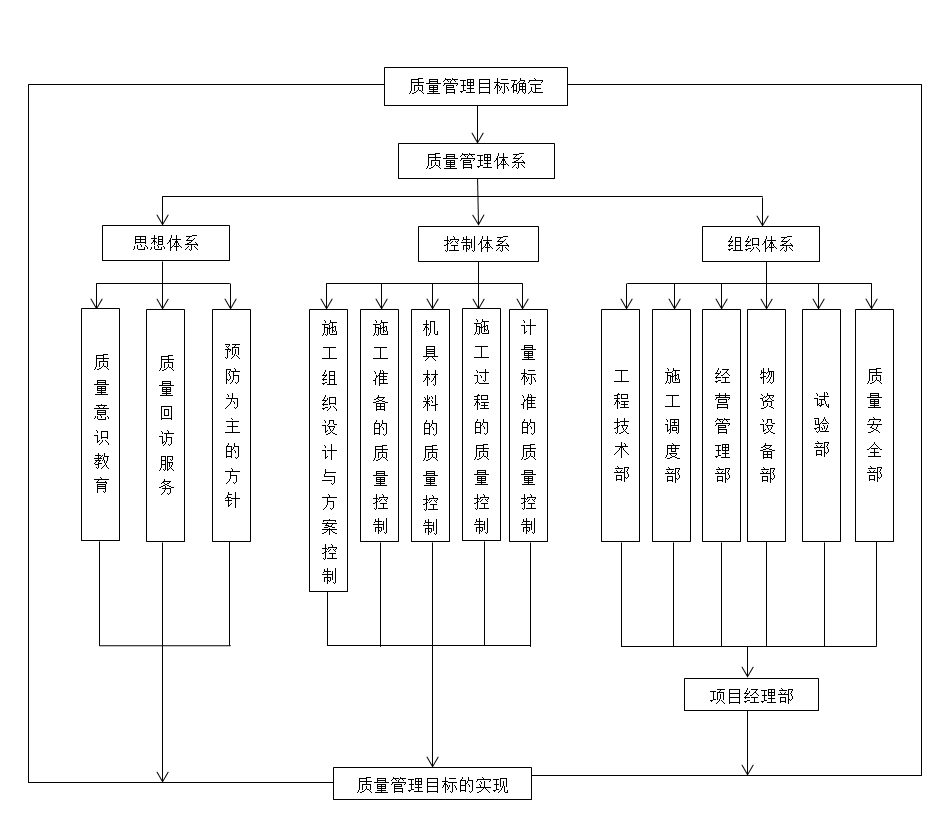 （二）突发环境事件应急预案建立情况见P35  4.2突发环境事件应急预案（一）实验室和检测条件与南昌大学资源环境与化工学院已取得CMA资质的南昌大学环境检测中心签订了关于实验室设备无偿使用协议。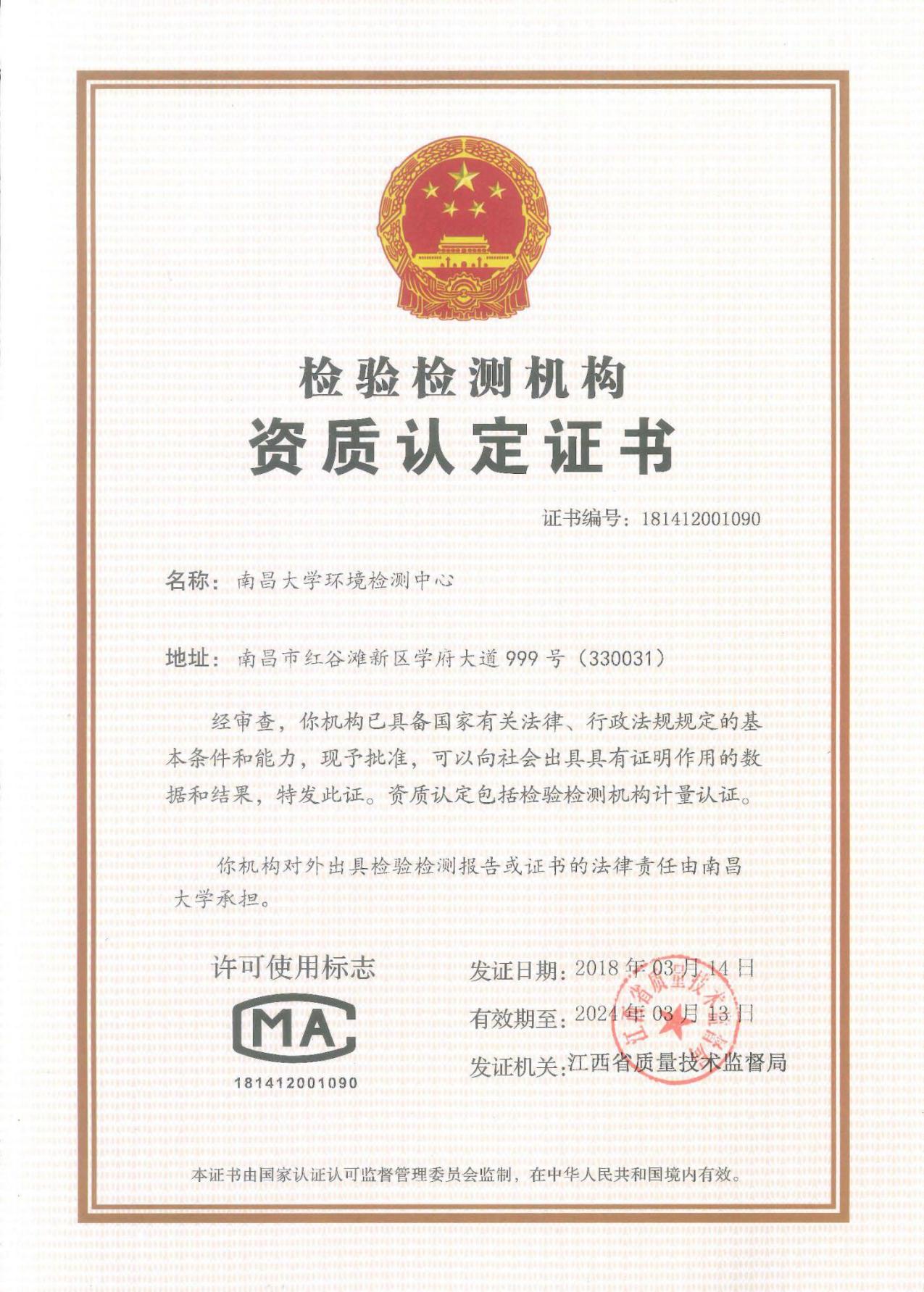 检测条件：（1）仪器清单（2）主要仪器介绍    ①气相色谱仪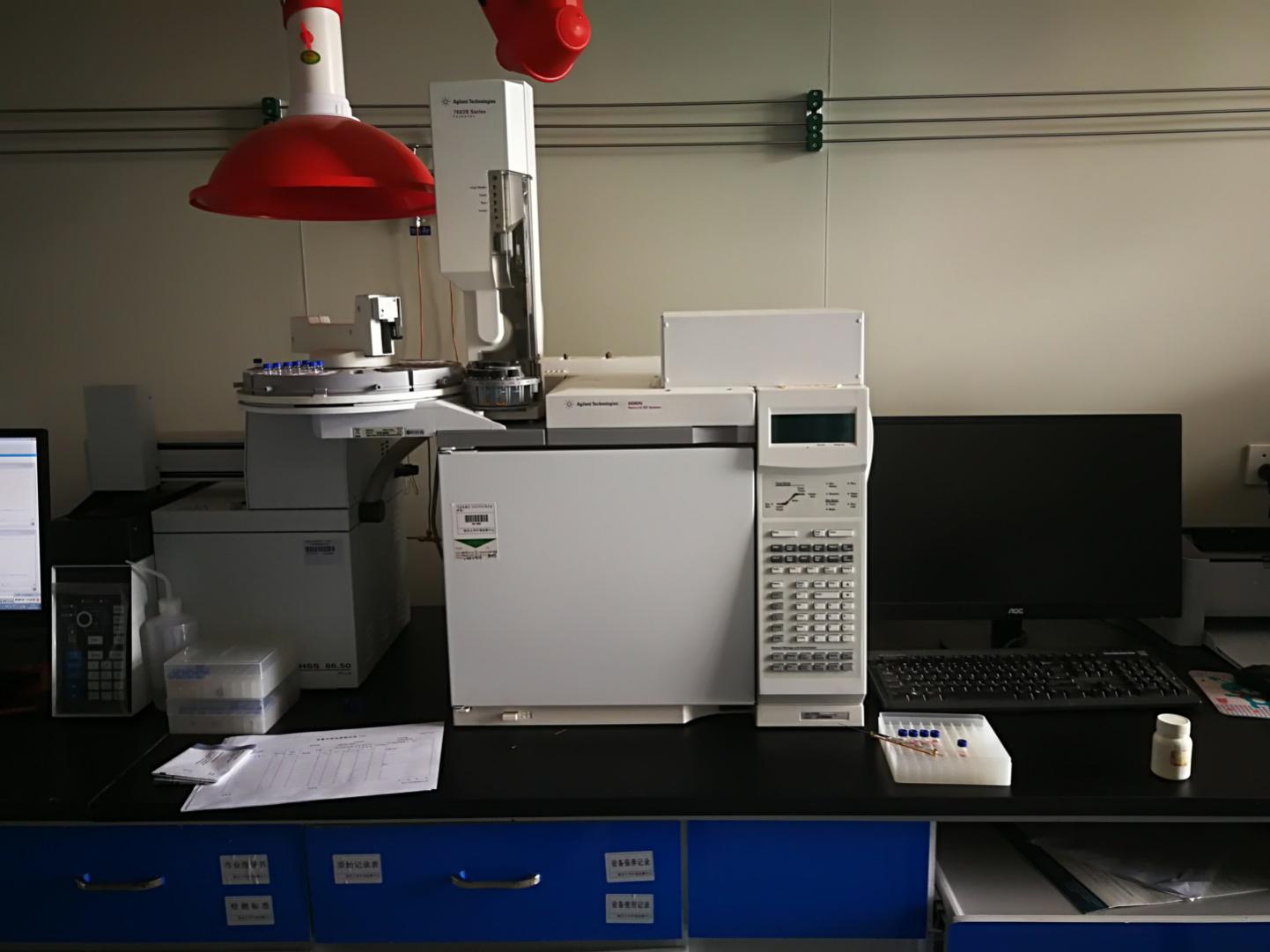 气相色谱仪，是用气体作为流动相的色谱分析仪器。其原理主要是利用物质的沸点、极性及吸附性质的差异实现混合物的分离。待分析样品在气化室气化后被惰性气体(即载气，亦称流动相)带入色谱柱内，柱内含有液体或固体固定相，样品中各组分都倾向于在流动相和固定相之间形成分配或吸附平衡。随着载气的流动，样品组分在运动中进行反复多次的分配或吸附/解吸，在载气中分配浓度大的组分先流出色谱柱，而在固定相中分配浓度大的组分后流出，组分流出色谱柱后进入检测器被测定。当多组份的分析物质进入到色谱柱时，由于各组分在色谱柱中的气相和固定液液相间的分配系数不同，因此各组份在色谱柱的运行速度也就不同，经过一定的柱长后，顺序离开色谱柱进入检测器，经检测后转换为电信号送至数据处理工作站，从而完成了对被测物质的定性定量分析。    主要用于大气水源等污染地的痕量毒物分析、监测和研究，②高效液相色谱仪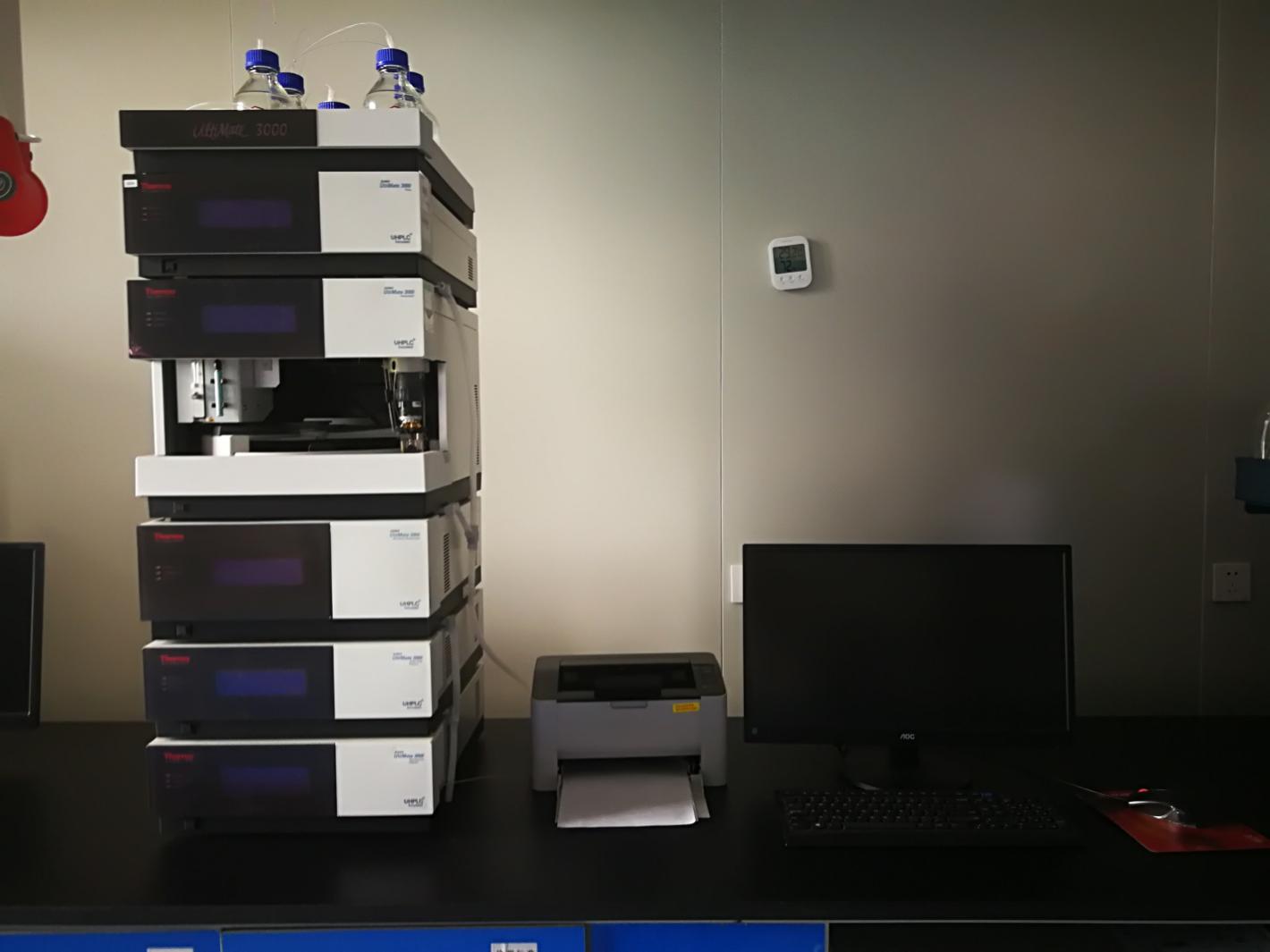 高效液相色谱是目前应用最多的色谱分析方法，高效液相色谱系统由流动相储液体瓶、输液泵、进样器、色谱柱、检测器和记录器组成，其整体组成类似于气相色谱，但是针对其流动相为液体的特点作出很多调整。HPLC的输液泵要求输液量恒定平稳；进样系统要求进样便利切换严密；由于液体流动相粘度远远高于气体，为了减低柱压高效液相色谱的色谱柱一般比较粗，长度也远小于气相色谱柱。HPLC应用非常广泛，几乎遍及定量定性分析的各个领域。使用高效液相色谱时，液体待检测物被注入色谱柱，通过压力在固定相中移动，由于被测物中不同物质与固定相的相互作用不同，不同的物质顺序离开色谱柱，通过检测器得到不同的峰信号，最后通过分析比对这些信号来判断待侧物所含有的物质。高效液相色谱仪在环境监测中具有广泛的应用。③原子吸收分光光度计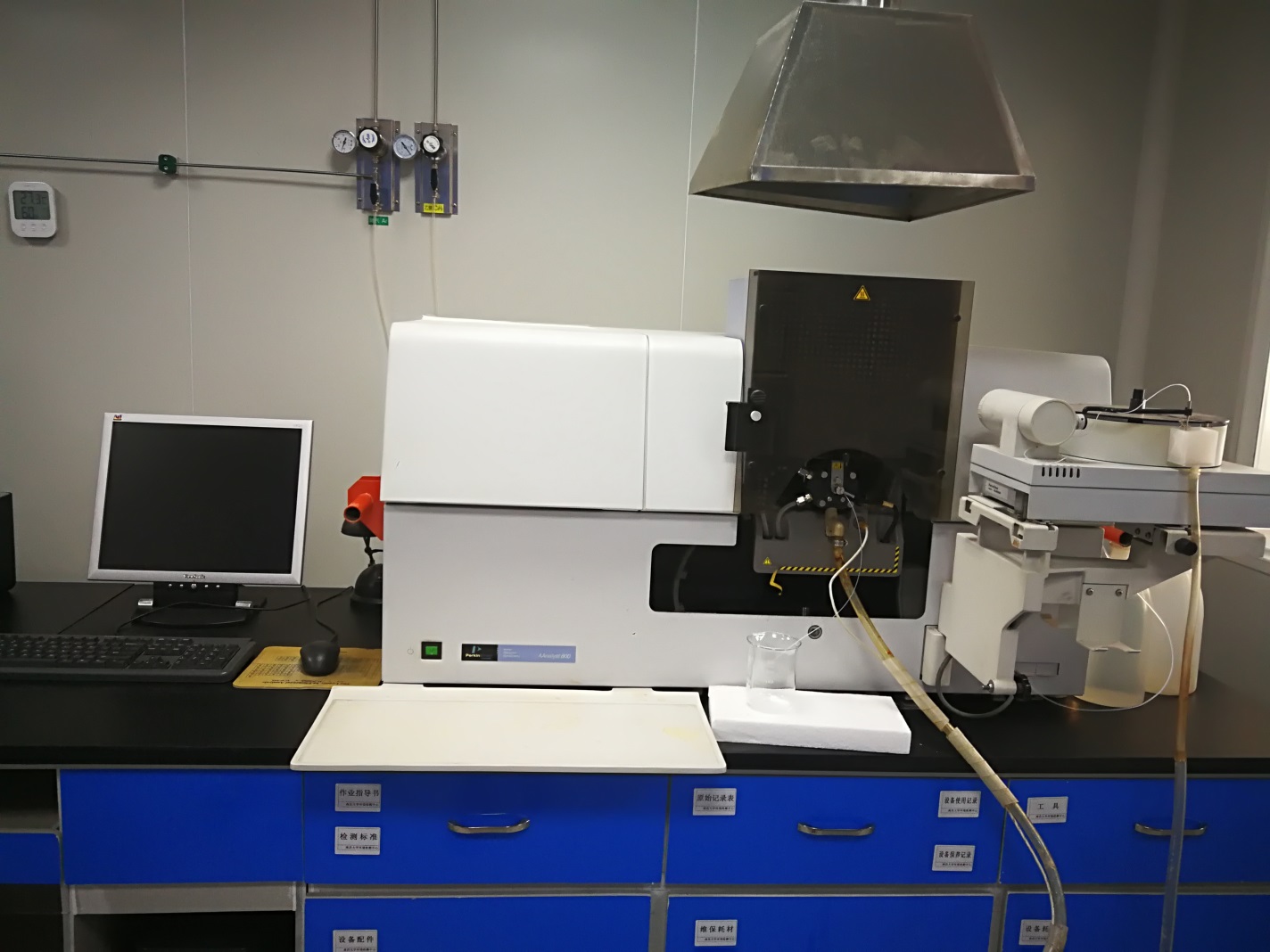 原子吸收光谱仪又称原子吸收分光光度计，根据物质基态原子蒸汽对特征辐射吸收的作用来进行金属元素分析。它能够灵敏可靠地测定微量或痕量元素。原子吸收分光光度计一般由四大部分组成，即光源(单色锐线辐射源)、试样原子化器、单色仪和数据处理系统(包括光电转换器及相应的检测装置)。原子吸收光谱分析，由于其灵敏度高、干扰少、分析方法简单快速，现巳广泛地应用于工业、农业、生化、地质、冶金、食品、环保等各个领域，目前原子吸收巳成为金属元素分析的强有力工具之一，而且在许多领域巳作为标准分析方法。水体样品的微量金属元素分析是原子吸收分析的重要领域之一。利用间接原子吸收法可测定某些非金属元素。④原子荧光分光光度计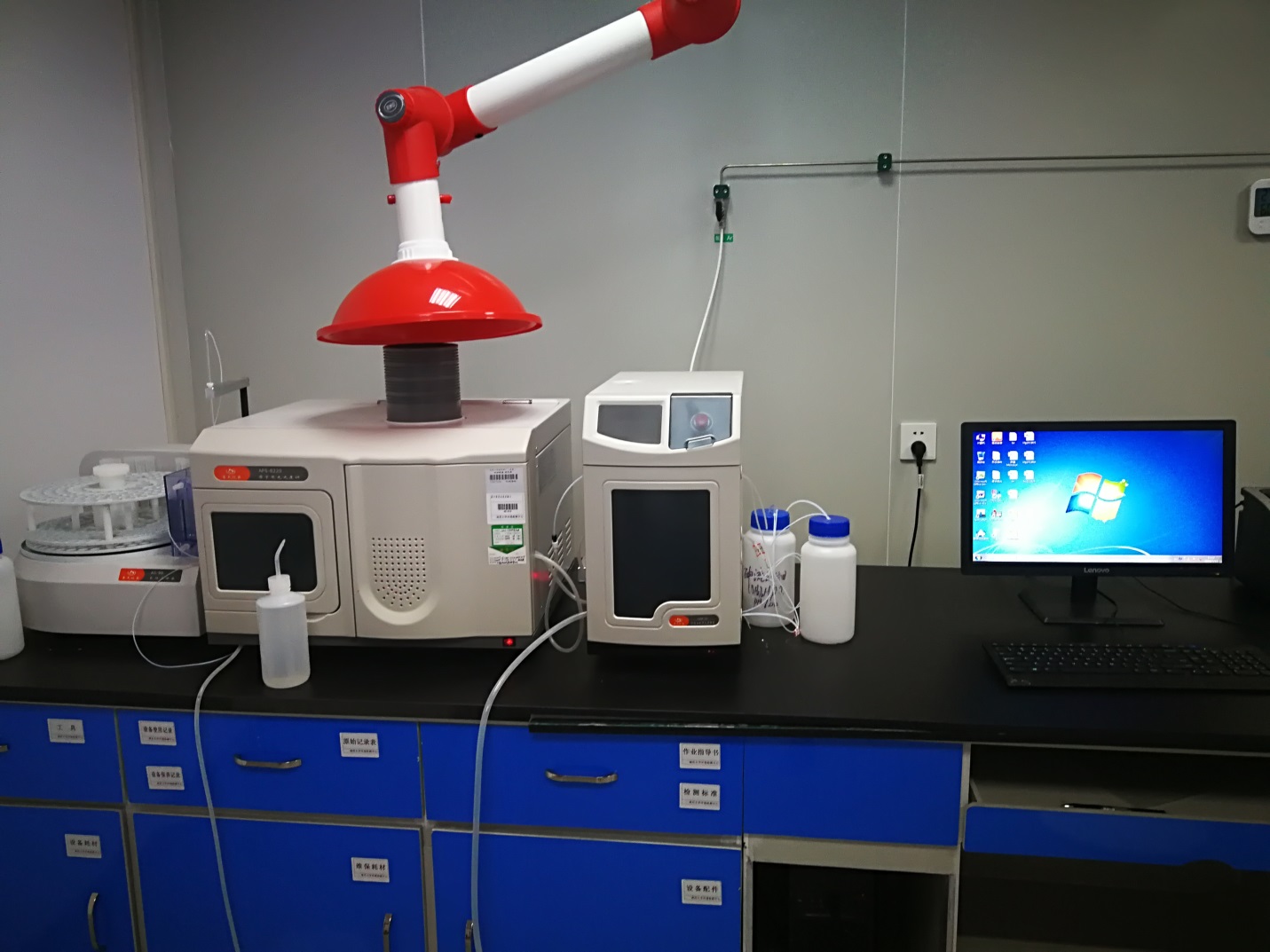 是利用硼氢化钾或硼氢化钠作为还原剂，将样品溶液中的待分析元素还原为挥发性共价气态氢化物(或原子蒸汽)，然后借助载气将其导入原子化器，在氩-氢火焰中原子化而形成基态原子。基态原子吸收光源的能量而变成激发态，激发态原子在去活化过程中将吸收的能量以荧光的形式释放出来，此荧光信号的强弱与样品中待测元素的含量成线性关系,因此通过测量荧光强度就可以确定样品中被测元素的含量。根据荧光谱线的波长可以进行定性分析。在一定实验条件下，荧光强度与被测元素的浓度成正比。据此可以进行定量分析。原子荧光光谱分析法具有设备简单、灵敏度高、光谱干扰少、工作曲线线性范围宽、可以进行多元素测定等优点。在地质、冶金、石油、生物医学、地球化学、材料和环境科学等各个领域内获得了广泛的应用。⑤ICP-MS（电感耦合等离子体质谱仪）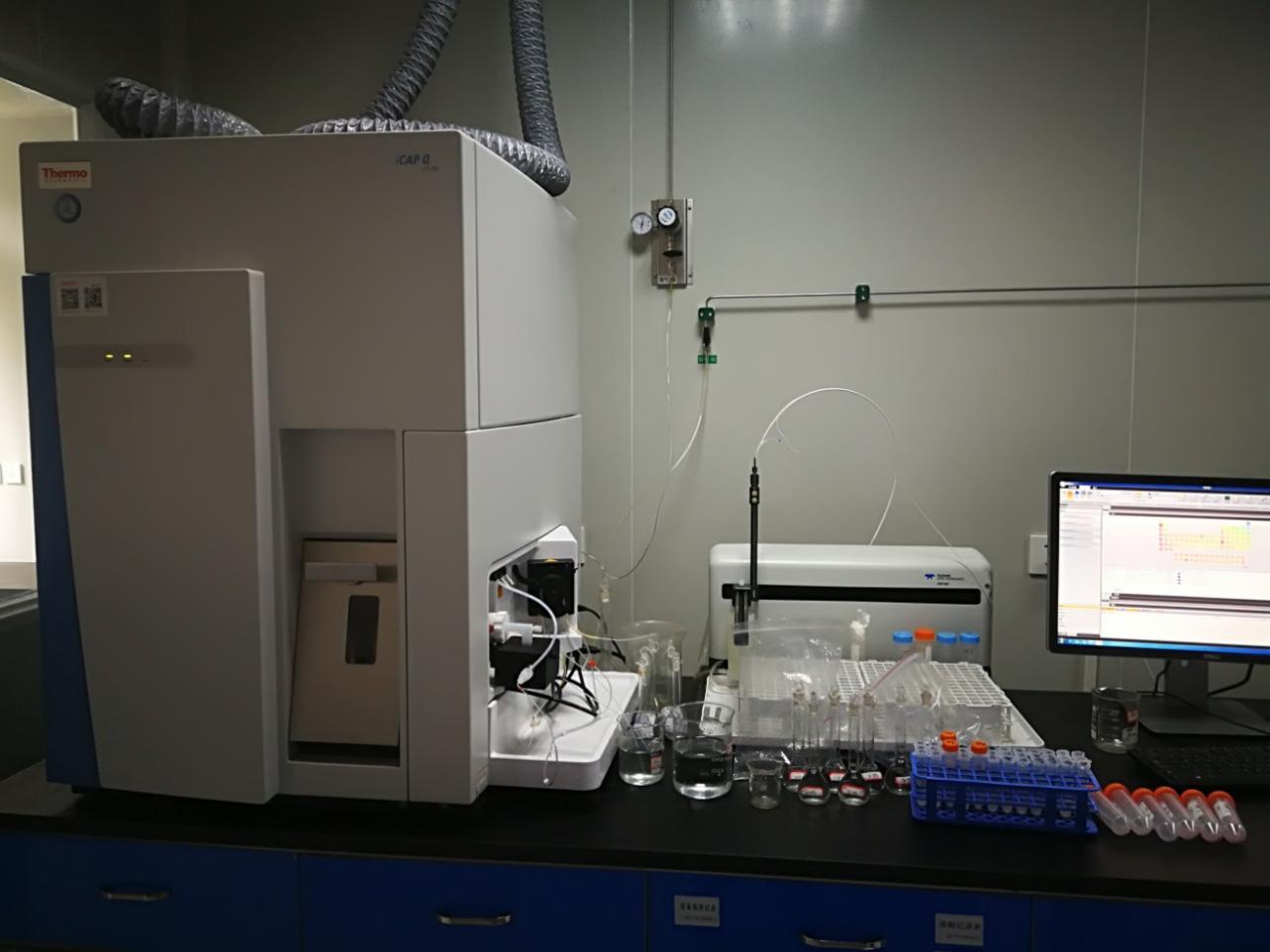 用于自来水、地表水、地下水、海水、污泥、土壤、废弃物中金属元素和部分非金属元素的定量分析⑥有机元素分析处理仪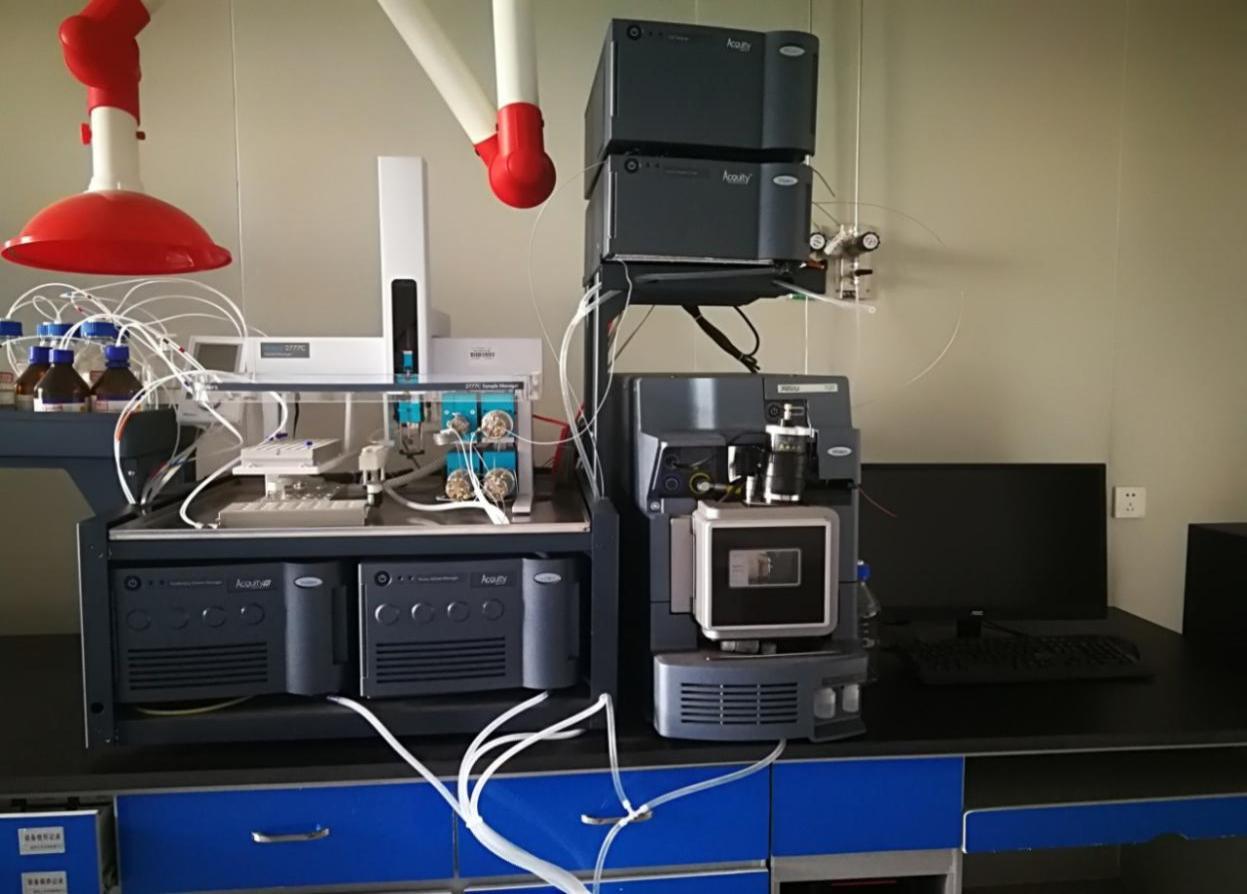 ⑦固相萃取仪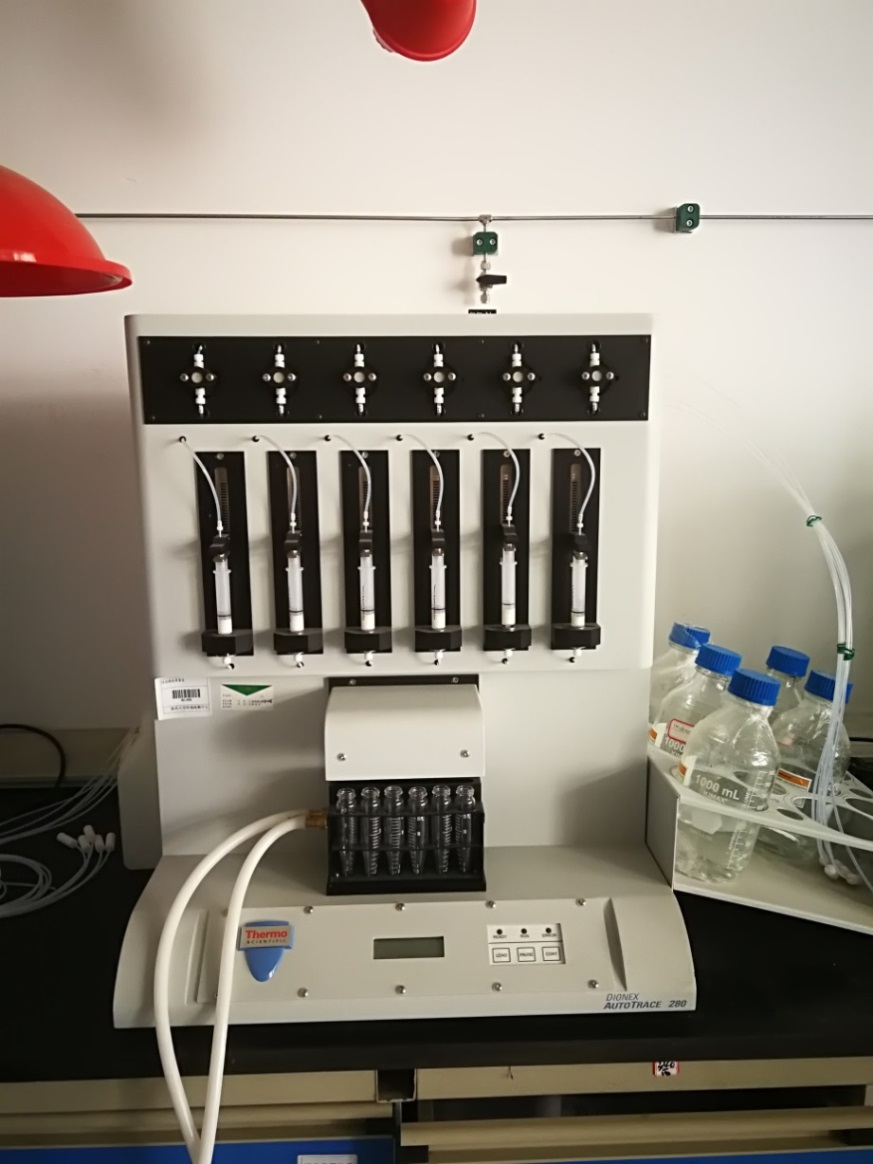 主要用于样品的分离，净化和富集。主要目的在于降低样品基质干扰，提高检测灵敏度。⑧超声波清洗器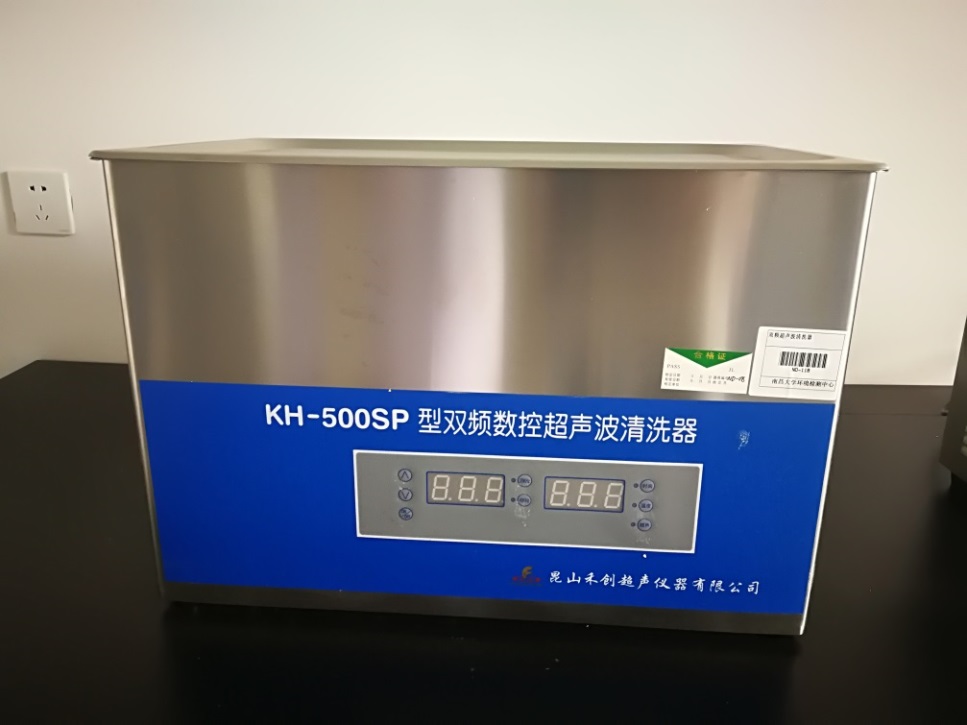 ⑨标准消解器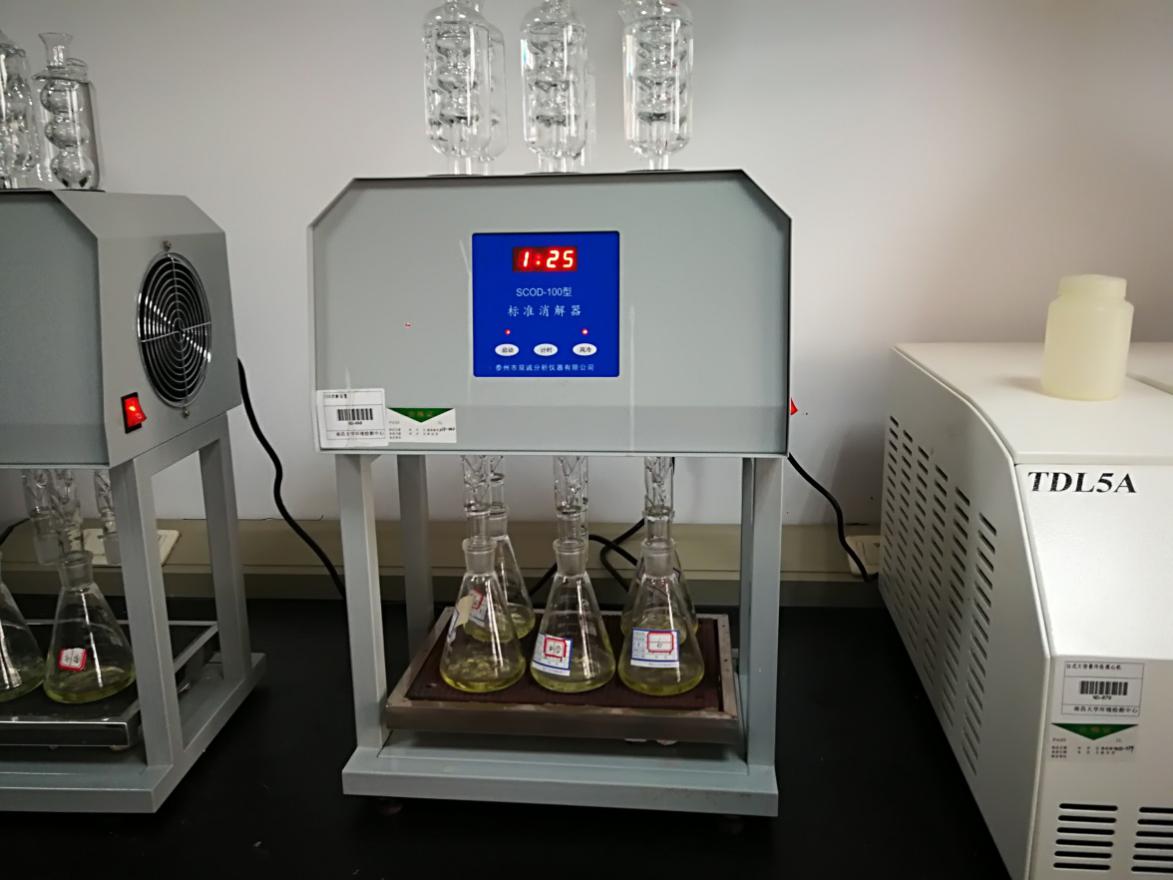 ⑩离心机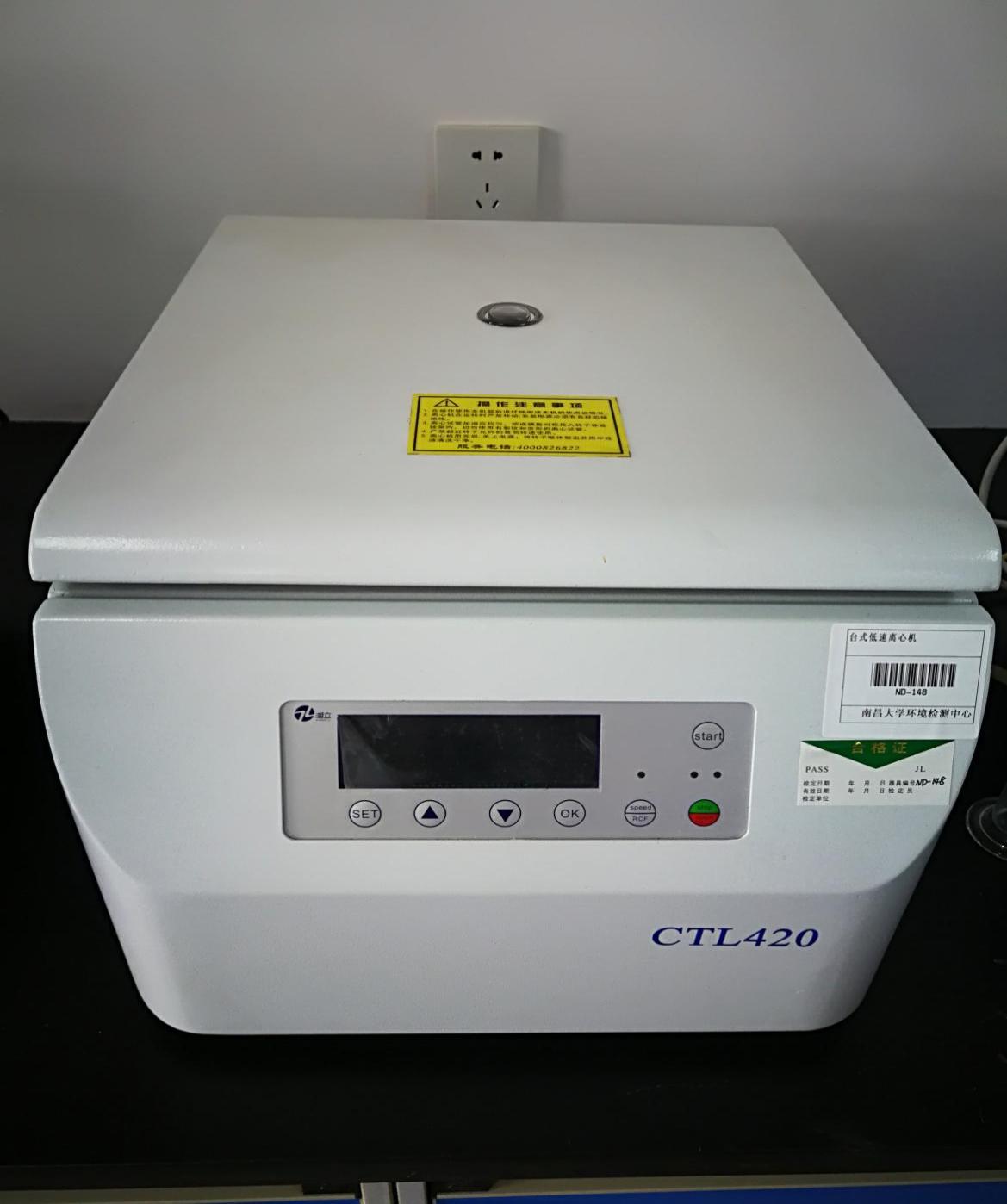 11.可见分光光度计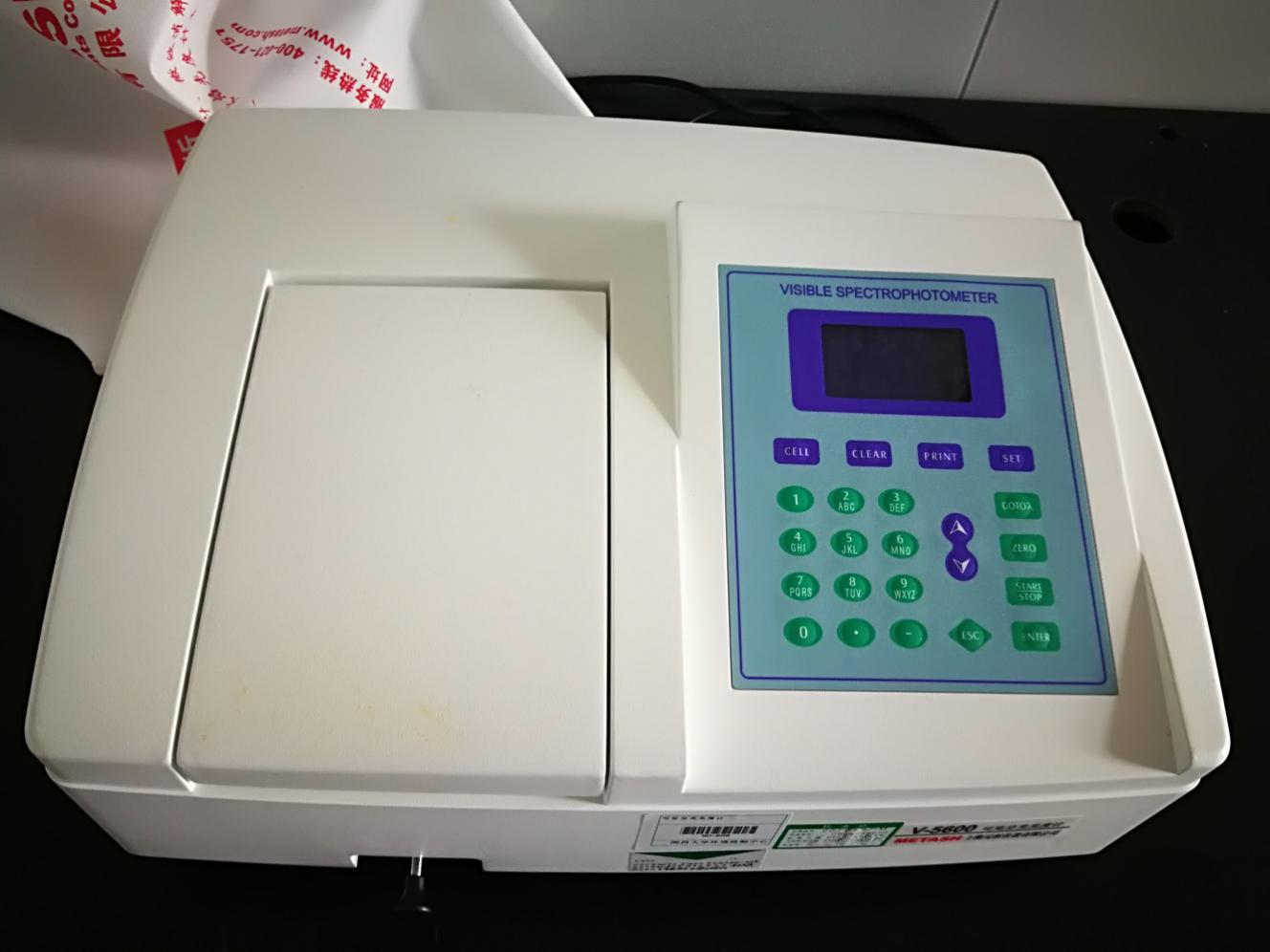 12.测汞仪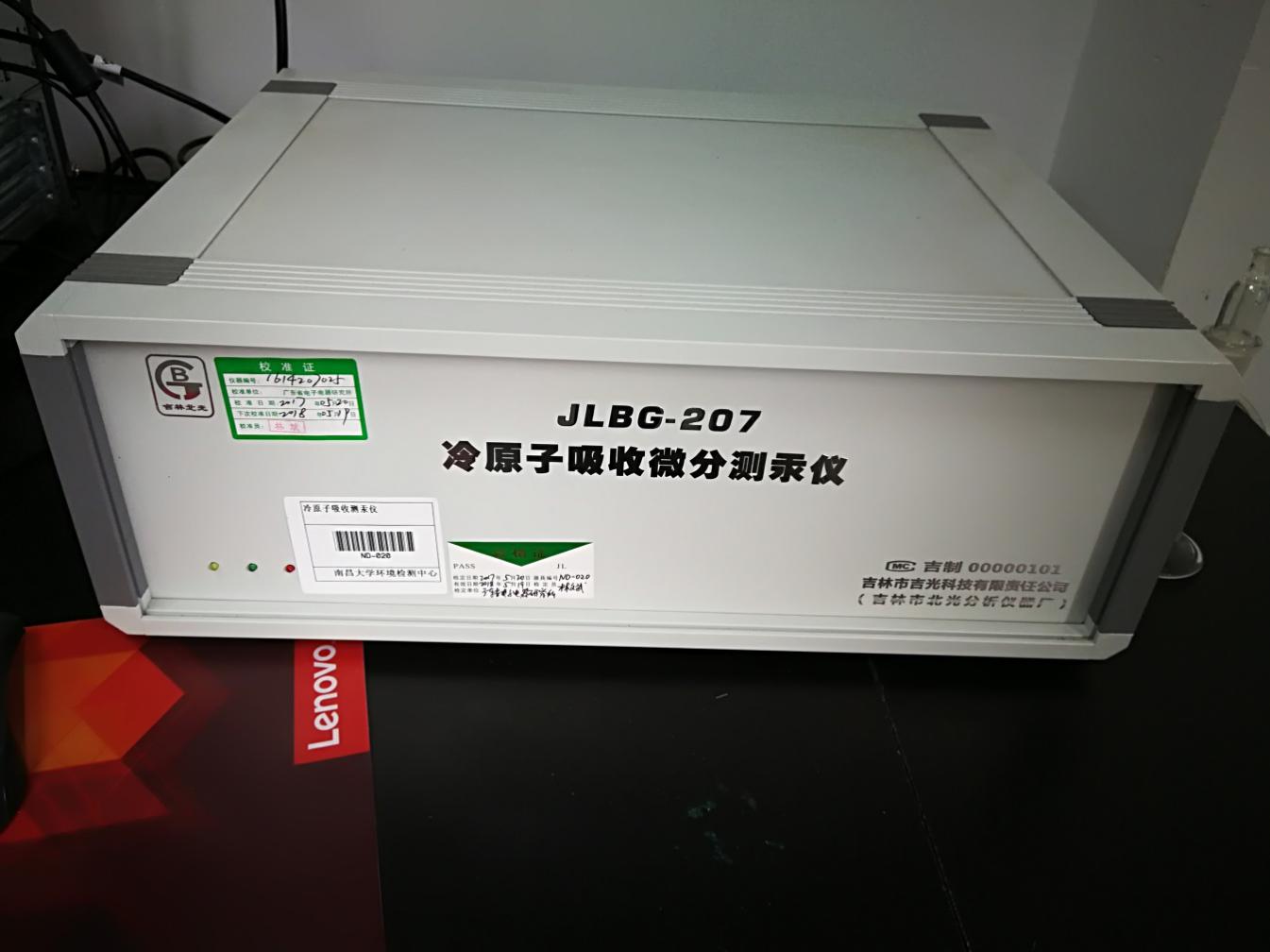 （二）检测人员配备情况（1）检测人员名单（2）检测人员证书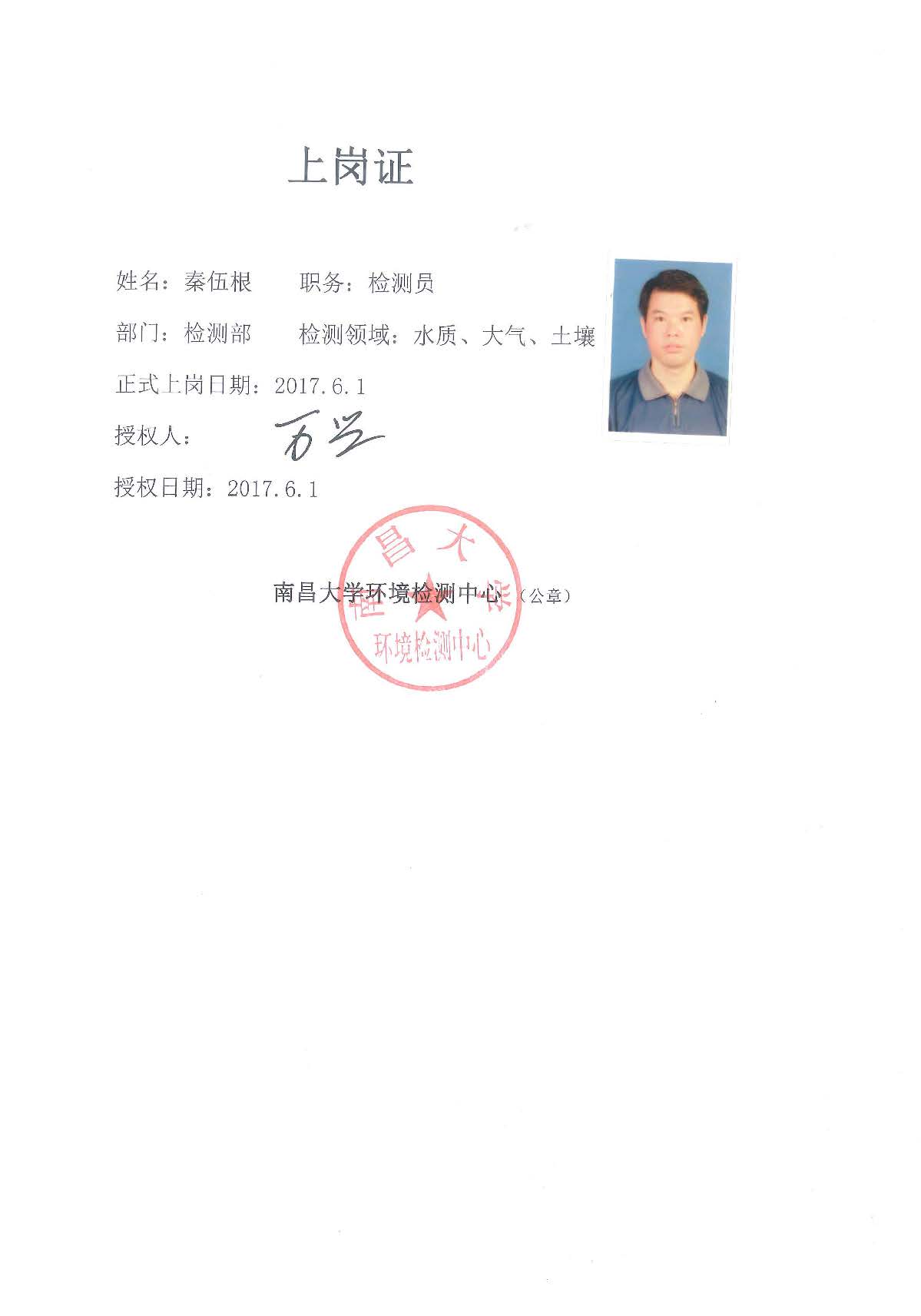 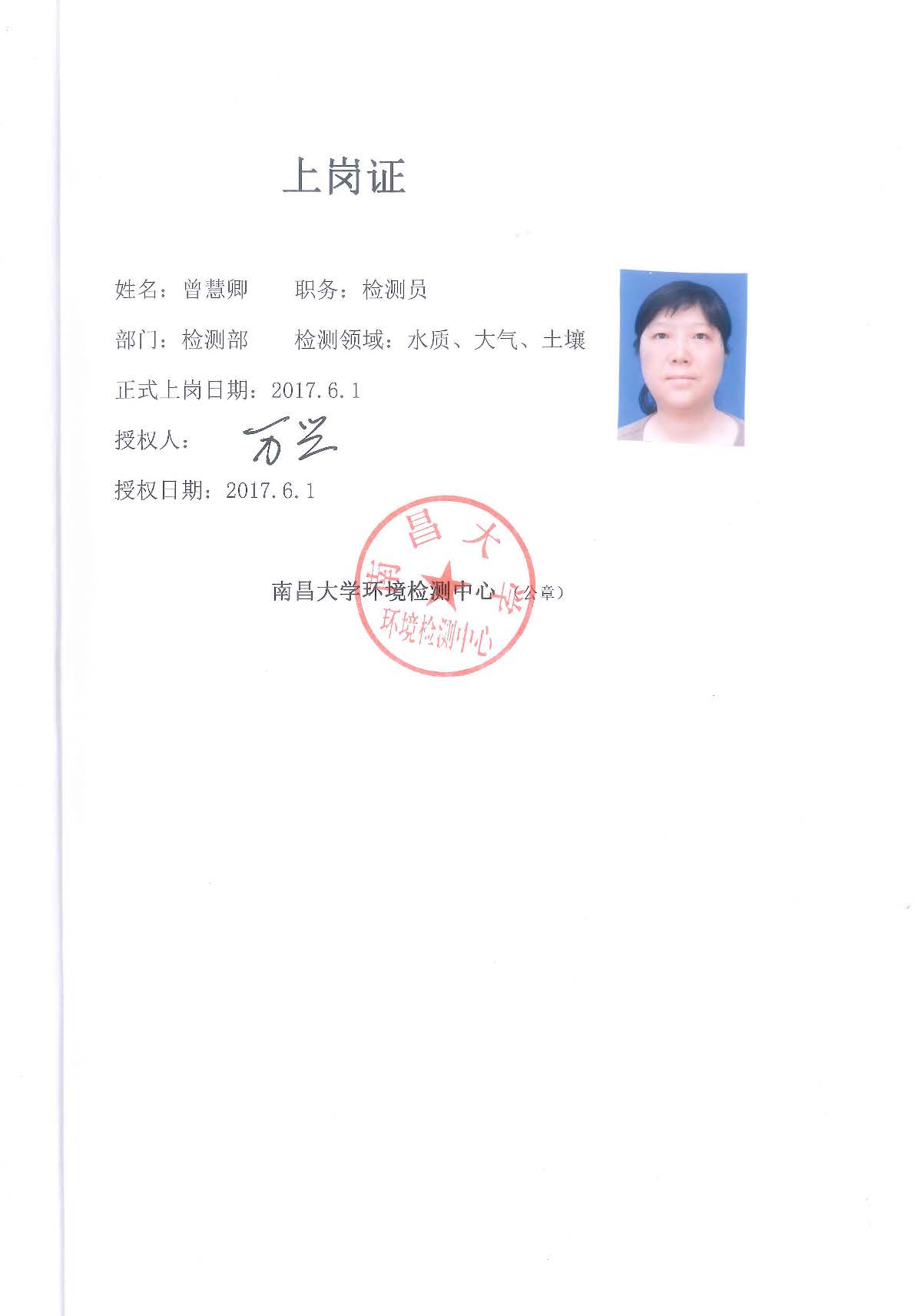 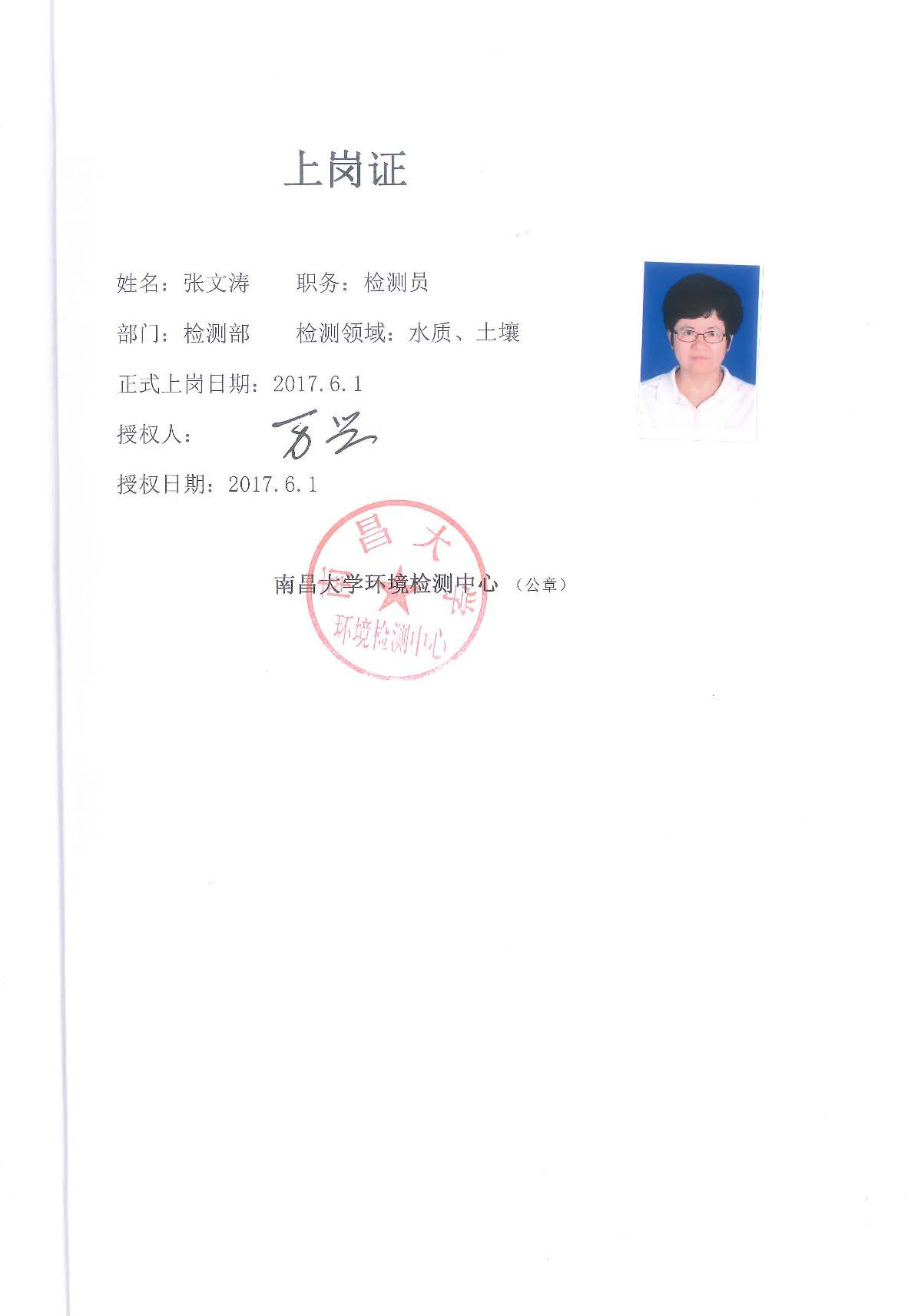 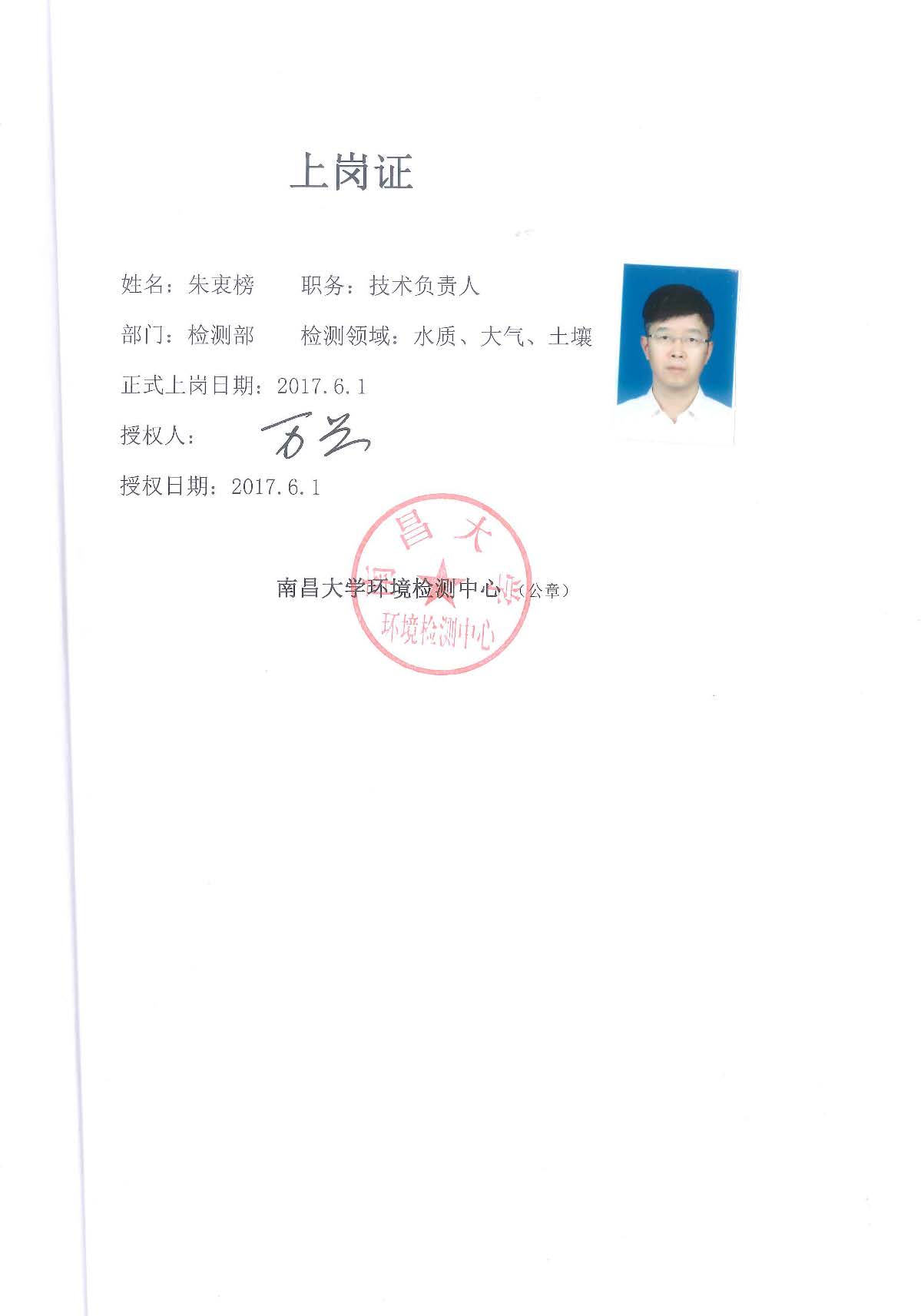 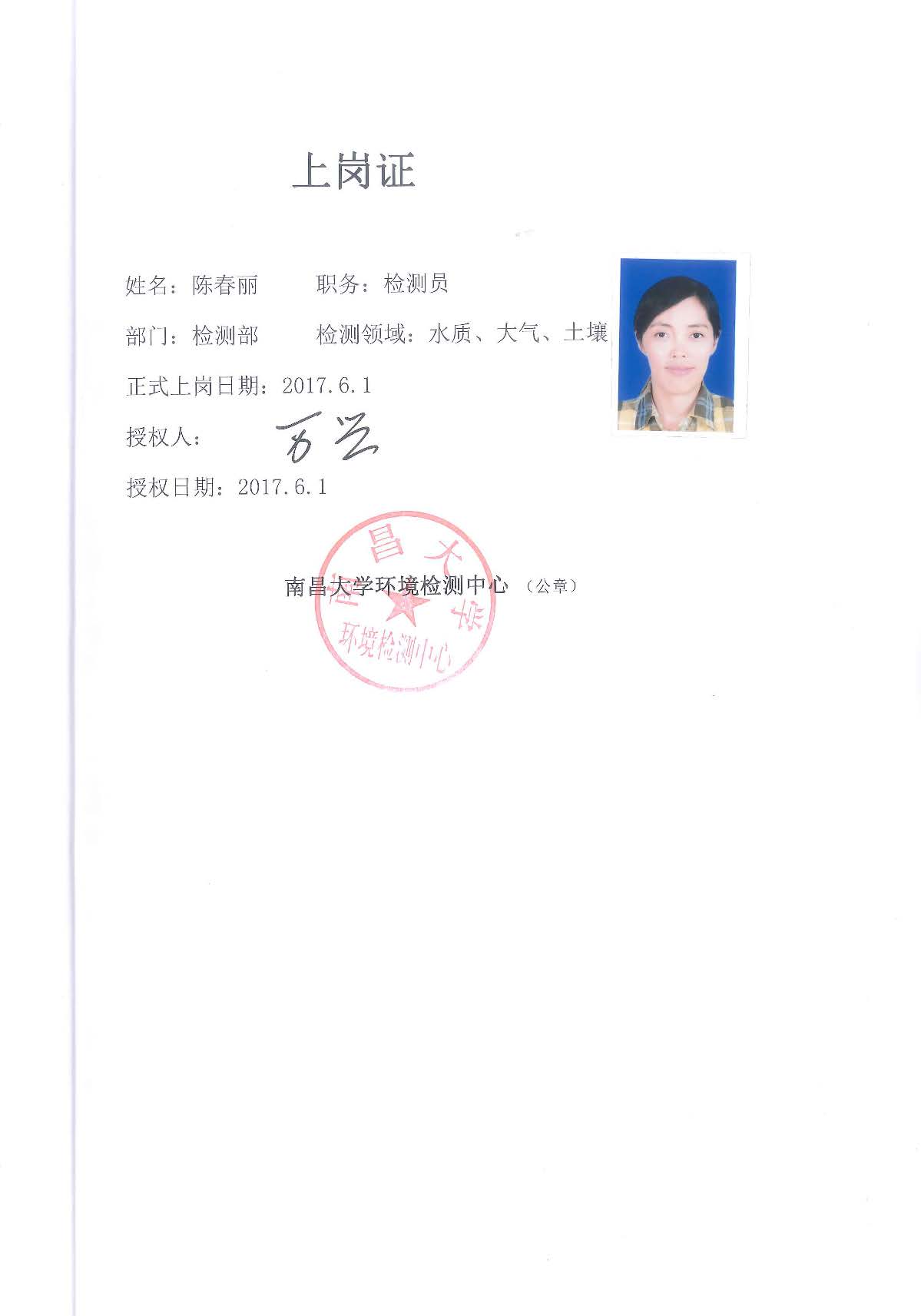 （三）能够自行检测的污染物项目说明：应详细说明本单位已经具备的、与此次申请的类别相应的污染物检测能力，包括实验室、分析仪器、检测人员、能够自行检测的污染物项目等情况。1、具有高级技术职称和从事本领域工作5年以上的中级技术职称的人员名单1、具有高级技术职称和从事本领域工作5年以上的中级技术职称的人员名单1、具有高级技术职称和从事本领域工作5年以上的中级技术职称的人员名单1、具有高级技术职称和从事本领域工作5年以上的中级技术职称的人员名单1、具有高级技术职称和从事本领域工作5年以上的中级技术职称的人员名单1、具有高级技术职称和从事本领域工作5年以上的中级技术职称的人员名单1、具有高级技术职称和从事本领域工作5年以上的中级技术职称的人员名单1、具有高级技术职称和从事本领域工作5年以上的中级技术职称的人员名单1、具有高级技术职称和从事本领域工作5年以上的中级技术职称的人员名单1、具有高级技术职称和从事本领域工作5年以上的中级技术职称的人员名单序号姓名性别年龄技术职称专业发证时间发证单位身份证号社保缴纳单位1邱俊男38高级工程师环境工程2019.12.05江西省职称工作办公室4309031984090935X江西益洁环保技术有限公司2胡华男37中级工程师环境工程2017.03.30南昌市职称改革领导小组360121198512043510江西益洁环保技术有限公司3王玉杰女41中级工程师环境工程2017.04.07南昌市职称改革领导小组150426198105193027江西益洁环保技术有限公司4欧阳小军男38中级工程师道路与桥梁2018.12.19南昌市职称改革领导小组362430198409162639江西益洁环保技术有限公司5郭若彬女31中级工程师环境工程2021.09.30湖南省人力资源和社会保障厅410602199108311023江西益洁环保技术有限公司6邱进男32中级工程师机械设计2020.12.31湖南省人力资源和社会保障厅430903199004132713湖南格瑞沃工工程技术有限公司（申请单位在本次申请中覆盖的下属子公司）7李木权男41一级建造师通信与广电工程1981.08.14中华人民共和国住房和城乡建设部440883198108142653江西益洁环保技术有限公司2、其他技术人员名单2、其他技术人员名单2、其他技术人员名单2、其他技术人员名单2、其他技术人员名单2、其他技术人员名单2、其他技术人员名单2、其他技术人员名单2、其他技术人员名单2、其他技术人员名单序号姓名性别年龄技术职称专业发证时间发证单位身份证号社保缴纳单位1彭忠涛男38工程师建筑工程2022.04.27江西省住房和城乡建设厅362425198408032612江西益洁环保技术有限公司2简叶红女40工程师市政公用工程2022.06.29江西省住房和城乡建设厅36010419820124196X江西益洁环保技术有限公司3朱建男32工程师市政公用工程2022.05.18江西省住房和城乡建设厅370786199012295110江西益洁环保技术有限公司4黄细勇男33工程师市政公用工程、机电工程2022.06.09江西省住房和城乡建设厅362203198904206619江西益洁环保技术有限公司5沈炜晨男24工程师市政公用工程2022.06.29江西省住房和城乡建设厅360681199802169013江西益洁环保技术有限公司注：如技术人员较多本列表不够时，可自行加添加行列数。注：如技术人员较多本列表不够时，可自行加添加行列数。注：如技术人员较多本列表不够时，可自行加添加行列数。注：如技术人员较多本列表不够时，可自行加添加行列数。注：如技术人员较多本列表不够时，可自行加添加行列数。注：如技术人员较多本列表不够时，可自行加添加行列数。注：如技术人员较多本列表不够时，可自行加添加行列数。注：如技术人员较多本列表不够时，可自行加添加行列数。注：如技术人员较多本列表不够时，可自行加添加行列数。注：如技术人员较多本列表不够时，可自行加添加行列数。序号姓名性别年龄考试合格证书编号考试工种身份证号社保缴纳单位1王玉杰女41WFS-202002414污废水处理工150426198105193027江西益洁环保技术有限公司2刘武男32WFS-202102308污废水处理工43090319871206303X江西益洁环保技术有限公司3罗槽男27WFS-202102310污废水处理工360124199205294233江西益洁环保技术有限公司4邱再华男43WFS-202102307污废水处理工430903197612193019江西益洁环保技术有限公司5蔡智昌男38WFS-202102306污废水处理工430903198112242712江西益洁环保技术有限公司6陈昌会男32ZDJX(WFS)-202202082自动监控（污废水）运行工）3662204199001122116江西益洁环保技术有限公司7黄铭辉男25ZDJX(WFS)-202202083自动监控（污废水）运行工）362523199701104010江西益洁环保技术有限公司8项名智男32WFS-202002415污废水处理工360423199002012611江西益洁环保技术有限公司9康梦辉男28WFS-202002413污废水处理工362526199403291013江西益洁环保技术有限公司10戴榕男28WFS-202102305污废水处理工360122199407011235江西益洁环保技术有限公司11邹悦辰男24WFS-202002416污废水处理工360781199812250013江西益洁环保技术有限公司12刘朋祥男30WFS-202102309污废水处理工430903199207192716江西益洁环保技术有限公司注：如运行人员较多本列表不够时，可自行加添加行列数。注：如运行人员较多本列表不够时，可自行加添加行列数。注：如运行人员较多本列表不够时，可自行加添加行列数。注：如运行人员较多本列表不够时，可自行加添加行列数。注：如运行人员较多本列表不够时，可自行加添加行列数。注：如运行人员较多本列表不够时，可自行加添加行列数。注：如运行人员较多本列表不够时，可自行加添加行列数。注：如运行人员较多本列表不够时，可自行加添加行列数。